                           MEGHÍVÓ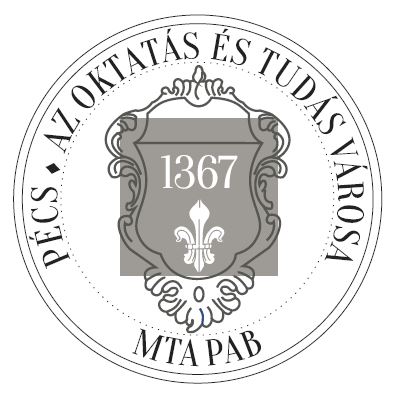 PTE NAP konferencia                                                                  2016.03.31(Helyszin: PAB székház előadóterme)10:00MEGNYITÓ10:05Kovács Norbert Mély agyi stimuláció: egy új betekintési lehetőség a humán agyi működésbe10:20Büki András Transzlációs kutatások koponyatraumában 10:35Hernádi IstvánÚj farmakológiai stratégiák validálása a kognitív teljesítményt javító gyógyszerek transzlációs kutatásában különös tekintettel a glutamáterg és kolinerg neurtotranszmisszióra dementia modellekben10:50Helyes ZsuzsannaSzenzitizációs mechanizmusok feltérképezése krónikus fájdalomállapotok egérmodelljeiben 11:05Reglődi Dóra Parkinson kór modellezés PACAP és PAC1 receptor KO egerekben11:20SZÜNET11:40Varga Csaba Hogyan formáljunk grideket: tájékozódás a térben  11:55Czéh Boldizsár Stressz indukálta morfológiai és funkcionális elváltozások az agyban12:10Gábriel RóbertSzinaptikus proteinek és mikroRNS-ek nyomában a fejlődő és öregedő retinában12:25Ábrahám IstvánEgyedi receptor molekula mozgások értelmezése élő neuronokon12:40Völgyi Béla Retinális dúcsejt elektromos szinapszisok szerepe a látási információ kódolásában12:55EBÉD13:40Tényi TamásMarker vizsgálatok szkizofrén betegek tünetmentes hozzátartozói körében 13:55Ábrahám HajnalkaAz ectopiás neuronok azonosítása és szerepének vizsgálata temporalis lebeny epilepsziában14:10Janszky JózsefHumán agytérképezés: autonóm idegrendszertől az internetaddikcióig 14:25Pintér ErikaTRPA1 receptor, mint potenciális gyógyszercélpont a központi idegrendszerben14:40Jandó Gábor, Buzás PéterEgy kézirat története, avagy hogyan kovácsoljunk erényt a  kísérlettervezés hiányosságaiból14:55ZÁRÁS, DISZKUSZIÓ 